Kelemen Tamás: Földje jó c.mesehttps://ligetmuhely.com/szitakoto/kelemen-tamas-foldje-jo/Korábban tanult meséhez és mondához is kapcsolható Kelemen Tamás Földje jó c. meséje. A három történet kapcsolódási pontjainak lánca: egy marék föld – béka – aranygolyó. Mindegyikben közös a hatalom és a birtoklásvágy.Döntsd el, melyik történetben olvastad!https://learningapps.org/display?v=pitj5g3fa23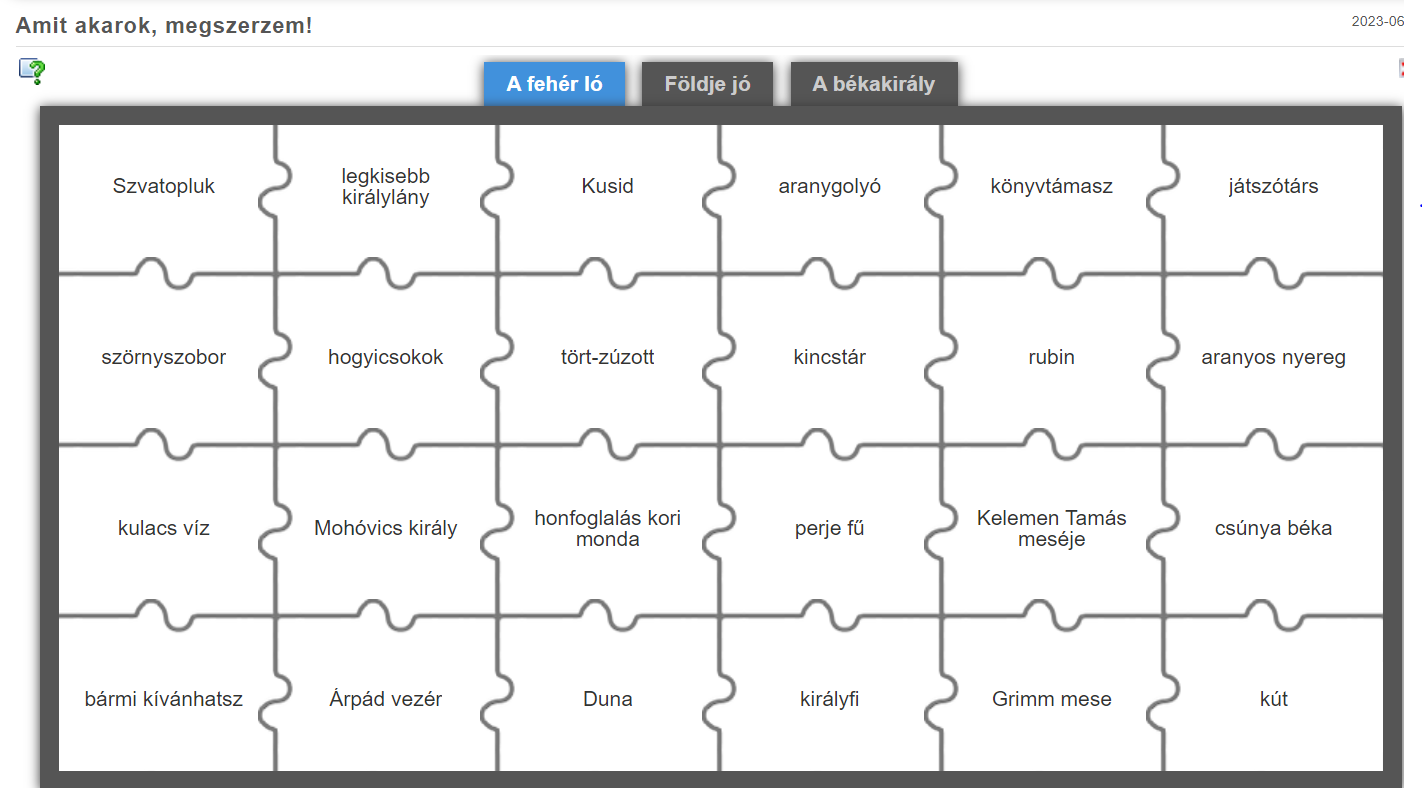 